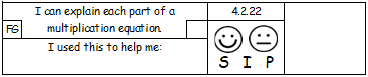 In the box below, draw your own pairs picture and write the multiplication equation underneath. Write the multiplication equation underneath the pictures of these paired items.Write the multiplication equation underneath the pictures of these paired items.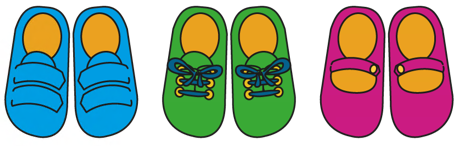 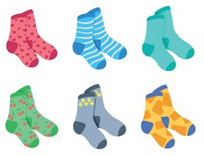 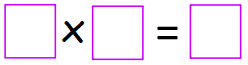 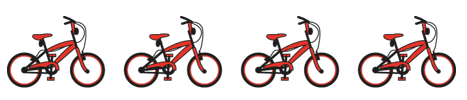 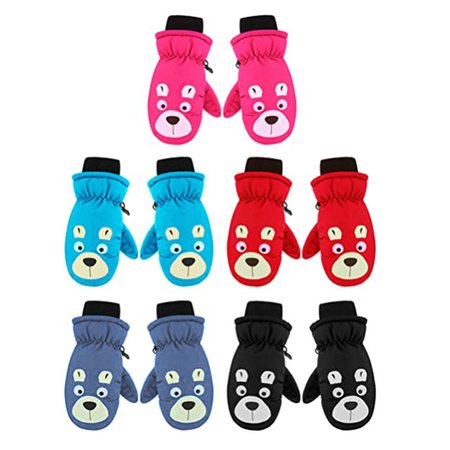 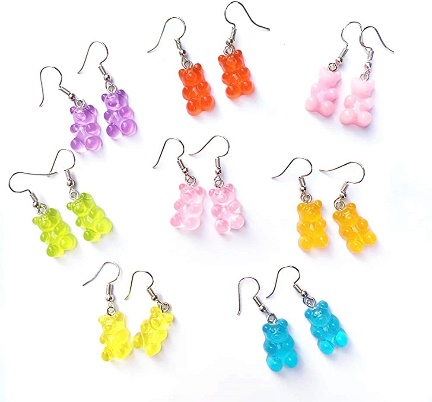 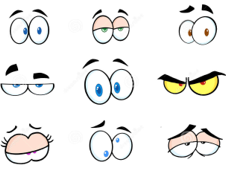 